  РЕШЕНИЕ                   СОВЕТА НАРОДНЫХ ДЕПУТАТОВ МУНИЦИПАЛЬНОГО ОБРАЗОВАНИЯ «АБАДЗЕХСКОЕ СЕЛЬСКОЕ ПОСЕЛЕНИЕ»В соответствии Федеральным законом  №131-ФЗ от 06.10.2003г. «Об общих принципах организации местного самоуправления в Российской Федерации» Совет народных депутатов муниципального образования «Абадзехское сельское поселение»  РЕШИЛ:         1. Утвердить программу социально-экономического развития муниципального  образования «Абадзехское сельское поселение» на 2022 год и плановый период 2023-2024 годы.2. Настоящее решение  вступает в силу с момента его принятия.Председатель Совета народных депутатов муниципального образования«Абадзехское  сельское поселение»                                                      А.В. ГучетльПрограмма социально-экономического  развитиямуниципального образования «Абадзехское  сельское поселение»  на  2022 год и плановый период 2023-2024 годы.1. Паспорт программы2. Введение3. Цели и задачи программы социально-экономического развития МО «Абадзехское  сельское поселение» на 2022 год и плановый период 2023-2024 годы.	4. Краткая характеристика  МО   «Абадзехское  сельское поселение».5.  Мероприятия программы.5.1.Развитие экономики.5.1.1. Малое предпринимательство.5.1.2. Потребительский рынок.5.2.Развитие социальной сферы5.2.1.Трудовые ресурсы5.2.2.Управление муниципальным имуществом5.2.3. Правопорядок5.2.4.Культура5.2.5.Молодежная политика5.2.6.Физкультура и спорт5.2.7. Социальная политика5.3.Развитие инфраструктуры5.3.1.Дорожное хозяйство (дорожные фонды)5.3.2.Жилищно-коммунальное хозяйство5.3.3. Благоустройство поселка1. Паспорт программы социально-экономического  развитиямуниципального образования «Абадзехское  сельское поселение» на 2022 год и плановый период 2023-2024 годы2.  Введение              Настоящая Программа разработана в соответствии с Уставом  муниципального образования «Абадзехское  сельское поселение». Базовым документом для разработки Программы является Стратегия социально-экономического развития Республики Адыгея до 2025 года.    Разработка параметров  прогноза, заложенных в Программу, проведена на основе результатов анализа процессов, происходящих в отраслях экономики и на предприятиях, перспективы развития предприятий и организаций, независимо от их организационно-правовых форм. Мониторинг социально-экономического развития поселения обеспечивается сплошным статистическим наблюдением.3. Цели и задачи программы4. Краткая характеристика муниципального образования «Абадзехское  сельское поселение»Муниципальное образование «Абадзехское сельское поселение» с административным центром в ст. Абадзехской имеет  в своем составе: - ст. Абадзехская - ст.Новосвободная              -  ст. Севастопольская              - пос. Первомайский              -   х. Веселый    Инфраструктура МО «Абадзехское  сельское поселение» характеризуется следующими показателями:территория – 38792,8  га жилой фонд – 198,3 тыс.кв.м.протяженность газопровода -  13,52   км.протяженность водопровода и сетей канализации -  227,8 кмпротяженность улиц - 92 кмколичество телефонных станций - 1железнодорожных станций -2количество школ - 4количество детских дошкольных учреждений - 4количество больниц - 1количество учреждений культуры - 5количество библиотек - 5количество музеев -1Среднегодовая  численность населения МО «Абадзехское сельское поселение» увеличилась в сравнении с 2020 годом на 150 человек. Оценкой 2021 года рождаемость несколько повысится и прогнозом на 2022-2024 годы ожидается незначительный рост данного показателя. При сохранении нулевой динамики естественного прироста населения, численность незначительно будет расти, за счет сохранения положительной миграции, которая остается положительной в течение последних двух лет.  Численность населения на 01.01.2021 г. –  6458 человек.  5. Мероприятия программы социально-экономического  развитиямуниципального образования5.1. РАЗВИТИЕ ЭКОНОМИКИ.5.1.1. Малое предпринимательство.                          В целях экономического роста необходимы поддержка и развитие предпринимательства, особенно в кризисных условиях.В поселении зарегистрировано 64 предпринимателя, осуществляющих деятельность без образования юридического лица. Основная часть малых предприятий Абадзехского  сельского поселения занята розничной торговлей.  На втором месте оказание платных услуг. Остальные малые предприятия занимаются: строительной, транспортной деятельностью, производством изделий из дерева, производством сельскохозяйственной продукции и т.д.Отраслевая структура малого бизнеса в течение ряда лет остается устойчивой. Отмечается незначительное перераспределение в сторону уменьшения доли в промышленности и увеличения в сфере торговли и социальных услуг. Высокий удельный вес малых предприятий, занятых в сфере торговли объясняется меньшим чем в производственной сфере, объемом затрат и небольшим сроком окупаемости инвестиций. Анализ отраслевой структуры малого предпринимательства подтверждает, что промышленность становится все менее привлекательной сферой деятельности.В 2020 году в малом предпринимательстве было занято 12% трудоспособного населения «Абадзехское сельское поселение», по оценке 2021 года в период 2022-2024 годы большого увеличения не ожидается.ПРЕДПРИЯТИЯ АГРОПРОМЫШЛЕННОГО КОМПЛЕКСАНа территории поселения расположены, три крестьянско-фермерских хозяйств, возделывающие 312 га земли:На территории поселения также работают следующие предприятия:           1. База отдыха «Лукоморье» на 100 мест.           2. ООО «РосБройлер»3. Строительная база ООО «888»4. Строительная база ООО «555»5.1.2. Потребительский рынок                В  2022 году и на период до 2024 года не планируется значительное увеличение объема розничного товарооборота, учитывая кризис и тот фактор, что во всех отраслях экономики не прогнозируется значительных темпов роста. Ведущая роль, как и прежде в общем объеме розничного товарооборота будет принадлежать  средним и малым предприятиям, таким как Абадзехское сельПО,  ООО «Визит», ООО «Теремок», Строительная база ООО «888» и т.д.На территории муниципального образования достаточно широко представлен рынок   торговли и бытового обслуживания. 5.2.   РАЗВИТИЕ СОЦИАЛЬНОЙ СФЕРЫ5.2.1. Трудовые ресурсы.Доходная часть бюджета Абадзехского сельского поселения в части налоговых и неналоговых доходов на 13,1 % состоит из налога на доходы физических лиц. Поэтому увеличение занятости населения, помощь в создании новых рабочих мест является одной из главных задач бюджетной и социальной политики муниципального образования «Абадзехское сельское поселение » на 2021 год и плановый период 2022-2023 годы.Структура работающих в различных отраслях не претерпит существенных изменений. Несколько стабилизирована обстановка в лесном хозяйстве, но достичь уровня прошлых лет не удалось. Негативное воздействие мирового экономического кризиса усугубило и без того трудную ситуацию данных предприятий. На сегодня лесхозы не имеют утвержденных объемов по заготовке древесины, что приводит к нестабильности в производстве, невозможности  долгосрочного планирования. Продолжается падение спроса на пиломатериалы, что дополнительно высвобождает работников. По разделу - обработка древесины и изготовление изделий из дерева, идет сокращение численности работающих, в условиях жесткой конкуренции,  микропредприятия не находят рынков сбыта. Требования к качеству продукции возрастают, необходима модернизация технологических процессов, что сопряжено с высокими материальными затратами. Происходит  постепенное вытеснение продукции из натурального дерева, на аналогичную продукцию  из искусственных материалов.В течение 2018-2020 годов в поселении проводилась работа  по легализации заработной платы и увеличении ее размеров, данные мероприятия позволили увеличить заработную плату в сельском хозяйстве, торговле. На сегодня у предприятий нет задолженности по выплате заработной платы. В бюджетной сфере  структура стабильна и существенных изменений  в прогнозируемом периоде не планируется.Уровень зарегистрированной безработицы по поселению  в 2020 году 1%- составляет 45 человек. В 2021 году и в плановом периоде 2022-2023 годы не претерпит существенных изменений и рынок рабочей силы.На развитие рынка труда оказывают воздействие следующие факторы:- сохранение тенденции превышения предложения рабочей силы над спросом;- недостаточный спрос на рабочую силу при ее дефиците на рынках труда поселения, по причине несоответствия профессионально-квалификационной структуры спроса и предложения, низкой трудовой мобильностью населения;- сохранение высокого уровня неэффективной занятости, которая обусловлена значительными размерами морального и физического износа оборудования, низкими качественными характеристиками рабочих мест, низкой ценой труда, наличием теневого бизнеса;- недостаточный уровень развития малого бизнеса;- сохранение низкой конкурентоспособности на рынке труда отдельных категорий граждан (молодежи без практического опыта работы, женщин, имеющих малолетних детей, инвалидов, беженцев, вынужденных переселенцев и др.) обусловленной ужесточением требований работодателей.Поэтому эффективное регулирование рынка труда продолжает оставаться одной из важнейших проблем.Сокращение численности зарегистрированной безработицы произойдет как за счет дальнейшей легализации скрытой занятости, так и за счет увеличения числа граждан, занимающихся индивидуальной предпринимательской деятельностью. Одним из важнейших направлений активной политики занятости на рынке труда является организация временной занятости подростков, которая предусматривает оказание помощи несовершеннолетним гражданам в вопросах трудоустройства в период летних каникул и в свободное от учебы время.Основной задачей организации временной занятости является приобщение подростков к труду, получение профессиональных навыков, адаптации к трудовой деятельности с целью отвлечения от уличных проблем, воспитания здорового интереса к жизни и поддержания материального уровня.С 2005 года органами службы занятости населения осуществляются мероприятия по организации временного трудоустройства безработных граждан в возрасте от 18 до 20 лет из числа выпускников учреждений начального и среднего профессионального образования, ищущих работу впервые.5.2.2. Управление муниципальным имуществомОтделом по землеустройству и имущественным отношениям  администрации муниципального образования «Абадзехское сельское поселение», с целью упорядочения управления и контроля над эффективным использованием муниципального имущества и земельных участков  на 2022 год и плановый период 2023-2024 годы предусмотрено:5.2.3. Правопорядок              Мероприятия по предупреждению и профилактике преступлений и правонарушений в МО «Абадзехское сельское  поселение» будут осуществляться по следующим направлениям и  в рамках средств,  предусмотренных  в  бюджете муниципального образования, в том числе:Проведение систематических инструктажей среди населения, руководства лечебно-оздоровительных и учебно-образовательных заведений, объектов жизнеобеспечения персонала учреждений с массовым пребыванием граждан по порядку организации взаимодействия с подразделениями полиции, порядку действий при возникновении угрозы взрыва, обнаружению подозрительных предметов, в экстремальных ситуациях криминального, техногенного и природного характеров, при проведении оповещения и эвакуации;Создание  добровольных формирований жителей ст. Абадзехской  по охране общественного порядка;Обязательное обследование с применением кинологической службы сооружений и территорий, выделяемых для проведения  культурно-зрелищных и политических мероприятий с массовым пребыванием граждан, обеспечение указанных мест охраной полиции;Проведение комиссионных обследований многоэтажных домов, других объектов потенциальных устремлений террористов, совместно с руководителями организаций, представителями общественности;Организация информационно-пропагандистской работы среди местного населения с целью формирования позитивного отношения к правоохранительным органам;Осуществить во взаимодействии с УФСБ РФ, РА мероприятий по противодействию незаконной деятельности религиозных центров и объединений граждан экстремистской направленности, в том числе неформальных  молодежных объединений;Создание добровольной пожарной дружины;  Осуществление мероприятий по обеспечению безопасности людей на водных объектах, охране их жизни и здоровья;  Изготовление наглядной агитации «Противодействие коррупции в муниципальном образовании «Абадзехское сельское поселение»;Использование комплекса мер по профилактике преступности на обслуживаемой территории; Профилактика преступлений террористической и экстремальной направленности, незаконным оборотом оружия, боеприпасов, взрывчатых веществ, организационной преступностью и коррупцией;Проведение профилактических мероприятий по борьбе с преступностью среди несовершеннолетних;Профилактика наиболее опасных преступлений экономической направленности;Профилактика преступлений, связанных с незаконным оборотом наркотиков.Реализация мероприятий муниципальной программы «Противодействие экстремизму и профилактика терроризма на территории муниципального образования«Абадзехское  сельское поселение» на 2022-2024годы»Реализация мероприятий муниципальной программы «Предупреждение, ликвидация чрезвычайных ситуаций и обеспечение пожарной безопасности на территории Абадзехского сельского поселения на 2022-2024 гг.»5.2.4.Культура       В целях содействия в реализации на территории  поселения  прав человека на свободу творчества,  культурную деятельность, удовлетворение духовных потребностей и приобщение к ценностям отечественной и мировой культуры, сохранения и развития культурных традиций, охраны памятников истории и культуры,   библиотечного дела, запланированы в бюджете  затраты на проведение в 2022 году и плановом периоде 2023 – 2024 годы следующих мероприятий:мероприятия в сфере культуры, кинематографии- Организация и проведение мероприятия «Чествование защитников отечества»;- Организация и проведение мероприятия «Проводы русской зимы»; - Участие в районных соревнованиях «А ну-ка девушки»; - Участие в Региональном фестивале казачьей культуры; - Участие в митингах, посвященных памятным, историческим событиям «Празднование дня победы»;- Мероприятия, посвященные «Последнему звонку», «Дню знаний» ;- Организация и проведение фестиваля циркового искусства;- Празднование дня пожилого человека;- Празднование дня матери; мероприятия по охране и популяризации памятников культуры - Проведение восстановительных, ремонтных, реставрационных работ - Участие в  митингах, посвященных памятным и историческим датам организация библиотечного обслуживания  населения, комплектование и обеспечение сохранности библиотечных фондов библиотек поселения -Организация и проведение мероприятия «Неделя детской книги. Путешествие в «Тридесятое царство»; -Организация и проведение общепоселкового мероприятия «День читателя»;В целях предоставления доступа общедоступных библиотек Российской Федерации к сети Интернет и развития системы библиотечного дела с учетом задачи расширения информационных технологий и оцифровки планируется израсходовать 21,2 тыс. руб.             В рамках создания условий для сохранения и развития культуры в поселении предполагается решение вопросов направленных на организацию библиотечного обслуживание населения, создание условий для организации досуга и обеспечение жителей услугами организаций культуры, обеспечение условий для художественного творчества и реализации потребностей населения в общении. Для достижения указанных целей на содержание зданий будет выделено: 5.2.5. Молодежная политика  На территории муниципального образования «Абадзехское сельское поселение» проживает более 1000 молодых людей в возрасте от 14 до 30 лет.              Ключевыми аспектами полноценного развития молодежи в поселении продолжают оставаться вопросы формирования здорового образа жизни, развития массового спорта и туризма, создание  организационных условий для оптимальной реализации интеллектуального и духовного потенциала молодежи, стимулирование ее дальнейшего творческого развития, а также поддержку и социальную защиту талантливых и одаренных молодых людей в сферах литературы, музыки, науки и техники. Финансирование мероприятий осуществляется за счёт ассигнований, выделенных на реализацию полномочия по организации и осуществлению мероприятий по работе с детьми и молодежью в поселении  бюджетом поселения. А также на основе софинансирования, при участии в целевых программах МО «Майкопский район» и при привлечении иных доходов.5.2.6. Физкультура и спорт	 Одним из основных средств поддержания здоровья населения, профилактики различных заболеваний, формой активного социального досуга является развитие физической культуры и спорта. Сегодня пропаганда здорового образа жизни, популяризация физической культуры и спорта среди населения является одной из приоритетных задач.   На территории поселения размещено несколько   спортивных  объектов и  сооружений, действуют спортивные кружки и секции — от Центра детско-юношеского туризма и экскурсий «Родник», ТХЭКВОНДО,  клуб силовых видов спорта «Силач».Реализация мероприятий муниципальной программы «Развитие физической культуры и спорта в Абадзехском сельском поселении на 2022-2024 годы»5.2.7. Социальная политикаа) пенсионное обеспечениеб) социальное обеспечение населения5.3. РАЗВИТИЕ ИНФРАСТРУКТУРЫ.                   Для повышения эффективности эксплуатируемой системы коммунальной инфраструктуры на период 2021-2023 годы запланированы следующие первоочередные мероприятия:5.3.1. Дорожное хозяйство (дорожные фонды)содержание  автомобильных дорог и  инженерных сооружений на них в границах муниципального образованияРеализация мероприятий муниципальной программы «Обеспечение безопасности дорожного движения на территории муниципального образования «Абадзехское сельское поселение» на 2021-2023гг.»Реализация мероприятий муниципальной программы  «Формирование  законопослушного  поведения участников  дорожного  движения  на  2021 – 2023 годы»5.3.2. Жилищно-коммунальное хозяйствобюджетные инвестиции в объекты капитального  строительства, в т.ч.  организация газоснабжения и водоснабжения5.3.3. Благоустройство поселкаа) прочие мероприятия по благоустройству территорииб) Реализация мероприятий муниципальной программы  комплексного развития социальной инфраструктуры муниципального образования «Абадзехское сельское поселение» на 2021–2023 гг.в) Реализация мероприятий муниципальной программы«Обеспечения охраны жизни людей на водных объектах муниципального образования «Абадзехское сельское поселение» на 2021-2023гг.»г) Реализация мероприятий муниципальной программы «Охрана окружающей среды муниципального образования «Абадзехское сельское поселение»  на 2021-2023 гг.»Урысые ФедерациерАдыгэ РеспубликэмМуниципальнэ образованиеу «Абадзэхскэ къоджэ псэупIем»ИНАРОДНЭ ДЕПУТАТХЭМЯ СОВЕТ385774, ст. Абадзэхскэ,ур. Винникэр, 52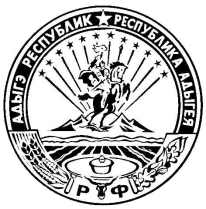 Тел.: 5-72-53Российская ФедерацияРеспублика Адыгея СОВЕТНАРОДНЫХ ДЕПУТАТОВ муниципального образования «Абадзехское сельское поселение»385774, ст. Абадзехская,ул. Винника, 52               №169от «23» декабря  2021 года                                                                     ст. Абадзехская Об утверждении программы социально-экономическогоразвития муниципального  образования«Абадзехское сельское поселение» на 2022 год и плановый период 2023-2024 годы----------------------------------------------------------------------------------------------Наименование программыПрограмма социально-экономического развития муниципального образования «Абадзехское  сельское поселение» на 2022 год и плановый период 2023-2024 годы (далее – Программа)Заказчик ПрограммыАдминистрация муниципального образования « Абадзехское  сельское поселение»Основные разработчики Программыотделы администрации муниципального образования «Абадзехское  сельское поселение»Основные исполнители Программыотделы  администрации муниципального образования  «Абадзехское  сельское поселение»;Цель Программы	                 повышение уровня и  качества жизни населения  поселения.Задачи Программысохранение  положительной динамики роста реальных денежных доходов населения;формирование комфортной среды проживания. Сроки и этапы реализации Программы 2022-2024 годы Объем и источники финансирования Программыфинансирование  Программы в 2022 году и плановом периоде 2023-2024 годы  планируется в рамках средств  местного бюджета. Система контроля над исполнением ПрограммыКонтроль над  выполнением мероприятий Программы осуществляют администрация муниципального образования «Абадзехское  сельское поселение» и Совет народных депутатов муниципального образования «Абадзехское  сельское поселение».Цель  Программы:Задачи Программыповышение уровня и  качества жизни населения  поселения.сохранение  положительной динамики роста реальных денежных доходов населения;уменьшение доли населения с доходами ниже прожиточного минимума;повышение уровня благоустройства и жизнеобеспечения населенных пунктов.Наименование предприятияОбрабатываемые земли (га)Число работающих (чел.)Средняя заработная плата (руб.)000 «Юмикс»2075417000000 «Витауктпром»300614000000 «Мамрук»     545514000№Наименование КФХКоличество обрабатываемых земель, (га)1КФХ «Мускат»206,88 га2КФХ Калкан  56,67 га3КФХ Чемсо48,2 га№ п/пНаименование мероприятийСтоимость (тыс. руб)Стоимость (тыс. руб)Стоимость (тыс. руб)а) Оценка недвижимости, признание прав и регулирование отношений по муниципальной собственности:а) Оценка недвижимости, признание прав и регулирование отношений по муниципальной собственности:2022г2023г2024г1Оформление права собственности на объекты муниципального имущества МО «Абадзехское сельское поселение»193,0193,0193,02Изготовление Отчетов об оценке рыночной стоимости объектов недвижимого имущества, подлежащего продаже и оценке права аренды объектов недвижимости, принадлежащих администрации МО «Абадзехское сельское поселение»30,030,030,0Итого: 223,0 223,0 223,0№ п/пНаименование мероприятияСтоимость (тыс.руб.)Стоимость (тыс.руб.)Стоимость (тыс.руб.)№ п/пНаименование мероприятия2022г2023г2024г1Изготовление памяток по тематике противодействия терроризму и экстремизму0,60,70,0        Итого:        Итого:   0,6   0,70,0№ п/пНаименование мероприятияСтоимость (тыс.руб.)Стоимость (тыс.руб.)Стоимость (тыс.руб.)№ п/пНаименование мероприятия2022г2023г2024г1Выкашивание сухой травы на пустырях и заброшенных участках65670        Итого:        Итого:  65,0 67,00,0№ п/пНаименование мероприятияСтоимость (тыс.руб.)Стоимость (тыс.руб.)Стоимость (тыс.руб.)№ п/пНаименование мероприятия2022г2023г2024г1Обеспечение телефонной связи4,04,04,02Оплата электроэнергии422,3422,3422,33Организация газового отопления сельских домов культуры1526,01303,01303,04Налог на имущество201,9201,9201,95Приобретение дров7575756Приобретение строительных материалов для проведения косметического ремонта зданий8,38,38,37Приобретение хозяйственных материалов для содержания помещений2,82,82,88Разработка проектно-сметной документации на капитальный ремонт зданий сельских Домов культуры 219219219        Итого:        Итого:2 459,32 236,32 236,3№ п\пНаименование мероприятияДата проведения1Празднование Всероссийского Дня молодежи, участие в районном слете молодежи (организация и проведение мероприятий по трудовому воспитанию молодежи)27.06.2022 г.27.06.2023 г.27.06.2024 г.3Благотворительная елка для детей из социально незащищенных семей29.12.2022 г.29.12.2023 г.29.12.2024 г.№ п\пНаименование мероприятияСтоимость (тыс.руб.)Стоимость (тыс.руб.)Стоимость (тыс.руб.)№ п\пНаименование мероприятия2022г2023г2024г1Организация и проведение открытого первенства по футболу2,02,02,02Участие в районном первенстве по футболу3,03,03,03Участие в мероприятиях посвященных Дню физкультурника3,03,03,05Проведение спортивных турниров среди молодежи в течении года2,02,02,0Итого:  10,0  10,0  10,0№ п\пНаименованиестоимость (тыс.руб.)стоимость (тыс.руб.)стоимость (тыс.руб.)№ п\пНаименование2022г2023г2024г1Доплаты к пенсиям, дополнительное пенсионное обеспечение471,7476,4481,2Итого: 471,7 476,4 481,2№ п\пНаименованиестоимость (тыс.руб.)стоимость (тыс.руб.)стоимость (тыс.руб.)№ п\пНаименование2022г2023г2024г1Выплаты на приобретение жилья в соответствии с муниципальной программой МО «Абадзехское сельское поселение» «Обеспечение жильем молодых семей на 2021-2024гг.»482,9482,9482,9Итого: 482,9 482,9 482,9№ п\пНаименованиестоимость (тыс.руб.)стоимость (тыс.руб.)стоимость (тыс.руб.)№ п\пНаименование2022г2023г2024г1Налог на имущество10,01,01,0Итого:  10,0   1,0   1,0№ п\пНаименованиестоимость (тыс.руб.)стоимость (тыс.руб.)стоимость (тыс.руб.)№ п\пНаименование2022г2023г2024г1Восстановление уличного освещения 281,8281,8281,8Перевозка щебня для отсыпки дорог153153153Электроэнергия на уличное освещение883,2883,2883,2Укладка асфальтобетонного покрытия 511,0511,0511,0Подготовка технической документации для реконструкции, строительства автодорог 367,1367,1367,1Приобретение асфальта471,5481,0481,0Приобретение дизельного топлива300,0300,0300,02Содержание автомобильных дорог общего пользования местного значения 657,4657,41657,43Приобретение дорожных знаков115115115Итого:3 740,03 749,53 749,5№ п\пНаименованиестоимость (тыс.руб.)стоимость (тыс.руб.)стоимость (тыс.руб.)№ п\пНаименование2022г2023г2024г1Разработка комплексных схем организации дорожного движения на территории населенных пунктов сельского поселения5049,549,5Итого:  50,0  49,5  49,5№ п\пНаименованиестоимость (тыс.руб.)стоимость (тыс.руб.)стоимость (тыс.руб.)№ п\пНаименование2022г2023г2024г1Энергоснабжение водонапорной башни16,316,316,32Устранение утечек на водопроводе1415,21415,21415,23Исследования качества питьевой воды7,87,87,84Разработка проектно-сметной документации на реконструкцию водопроводных сетей183,8183,8183,85Замена изношенных водопроводных труб300,0300,0300,06Техническое обслуживание газового оборудования300,0300,0300,0Итого:2 223,12 223,12 223,1№ п\пНаименованиестоимость (тыс.руб.)стоимость (тыс.руб.)стоимость (тыс.руб.)№ п\пНаименование2022г2023г2024г1Ликвидация несанкционированных свалок мусора в поселении46,746,74,72Выкашивание сорной растительности, вырубка кустарниковой поросли, побелка деревьев, ремонт памятников93,493,453,43Разработка проектной документации по благоустройству территории185,0185,0164,84Приобретение строительных, хозяйственных материалов для проведения субботников по наведению порядка в общественных местах34,634,634,6Итого: 359,7 359,7 257,5№ п\пНаименованиестоимость (тыс.руб.)стоимость (тыс.руб.)стоимость (тыс.руб.)№ п\пНаименование2022г2023г2024г1Покос сорной растительности, спиливание и понижение высоты деревьев, вырубка поросли на территории кладбища и прилегающей, ремонт и восстановление ограждения551,6551,60,02Приобретение строительных, хозяйственных материалов для проведения субботников по наведению порядка на территории 3х кладбищ9,49,40,03Установка информационных стендов 99000,00 руб.135000,00 руб.10100,0Итого: 571,0 571,00,0№ п\пНаименованиестоимость (тыс.руб.)стоимость (тыс.руб.)стоимость (тыс.руб.)№ п\пНаименование2022г2023г2024г1Изготовление и размещение предупреждающих информационных материалов10100,0Итого:10100№ п\пНаименованиестоимость (тыс.руб.)стоимость (тыс.руб.)стоимость (тыс.руб.)№ п\пНаименование2022г2023г2024г1Приобретение материалов для оформления и организация строительства контейнерных площадок для сбора    и временного накопления твердых бытовых отходов, проведения мероприятий по очистке улиц, парков, скверов,  прилегающих территорий учреждений, а так же водоохранных зон водоемов20200Итого:20200